
Creating an OrderFrom home screen, click on the menu  button. 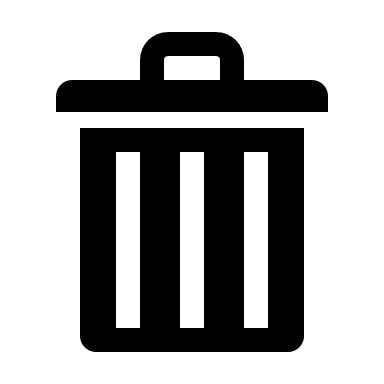 Click on Dispatch.Click on +New Order.Enter the order information. (Fields with an asterisk [*] are required.)If everything has been correctly entered, there should be three icons at the top of the page. The backwards arrow will cancel this order build. The downward arrow will save this order and return you to the list of orders. The three boxes will build this order into a load and take you to the Create Load screen.
The Sections of the Build Order Screen#1 ORDER INFORMATIONSelect the branch and agent responsible for the load (if not already populated.)Under Load Type, indicate whether the load is LTL or FTL. Select the customer. Enter the customer PO# (if desired). #2 REFERENCE INFORMATIONSelect Reference Type to indicate the type of Reference number. Type the number in the second field. Hit Enter or click the green + sign to add the reference #. #3 RATE INFORMATIONEnter any flat rates associated with the order here. (The codes will be the same as those previously used in Broker V.) Be sure to hit Enter or click the green + sign to add the line to your order. #4 MISC INFORMATIONIndicate the Commodity Type by selecting from the dropdown. Selecting certain commodities will change the Min/Max Temp fields to be required (*). Enter the temperature range. (If no range, enter the same temperature twice.) Select the Payment Type if not Prepaid. Optional: Indicate the number of pallets on the order. #5 NOTES (OPTIONAL)Enter any notes or internal notes associated with the order. Notes can be seen by the driver, internal can only be seen by Arcus Users. #6 EQUIPMENT INFORMATION (OPTIONAL)Indicate the Equipment type using the dropdown. Fill in any other needed information.This section is geared towards users intending to use the Loadboard to post loads. #7 HANDLING REQUIREMENTS (OPTIONAL) Select any other Handling Requirements by checking them. This section is geared towards users intending to use the Loadboard to post loads, but can also be used for more specific confirmation instructions. #8 STOP INFORMATIONClick +Add New Stop. Indicated whether the stop is a pick or a drop. Enter the stop date and time, and indicated whether the appointment has been confirmed. Enter the stop location. (Clicking the + symbol will allow you to build a new location. Clicking the star symbol will pull up your list of stop favorites.) Enter the Pickup (or if a drop, Delivery) number. This will auto-populate into the reference list below. Contact information and instructions will auto-fill based on the information saved in the system. Enter any rate information regarding specific stops or items. Hit Save to add the stop to the list. 
Building a LoadAfter hitting the Build Load button (three boxes), the screen will open to the Create Load screen. Use this screen to select a carrier and indicate any additional Carrier Instructions. You can also add additional orders (manifests) to the load from this screen. When finished entering information, select Save Load at either the very top or very bottom of the screen (you will have to scroll). 
Sections on the Create Load ScreenLOAD INFORMATION (OPTIONAL) Indicate who this load is assigned to from the dropdown menu. Indicate who the dispatcher for this load will be from the dropdown menu.CARRIER INFORMATIONSelect a carrier. (Selecting the + will open a window to search the DOT for a new carrier not yet in our system.)Optional: Indicate brokerage %, tractor number, and trailer number. To select a carrier contact, click the little blue person next to “Carrier Contact”. Select the green checkmark next to the person you’d like to select. To select a driver, click the little blue person next to Driver(s). You can select multiple people using the checkboxes. Once selected, click SAVE.The RATES button will show you all the rates associated with this load. You can quickly edit any rates from this screen. The CARRIER LANE SEARCH button will allow you to search past loads for available carriers. STOP INFORMATIONThis area is primarily informative. You can sort the stops by selecting SORT STOPS or by clicking and dragging individual stops. CARRIER INSTRUCTIONIndicated any additional instructions that should be on the confirmation by clicking the checkboxes. You can create a custom instruction at the very bottom. ORDER INFORMATIONThis will be a list of all orders on a load. If the orders are marked LTL, you can add them to the load. Click on +Existing Order to select from the Order List. Click on +New Order to build another order to add to the load. LOAD BOARDSelect the checkbox to post the load to the Loadboard for carriers to view.  